ENDS: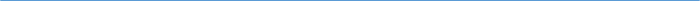 Barton Core Priorities/Strategic Plan Goals AGENDA/MINUTESAGENDA/MINUTESTeam NamePrograms, Topics & Processes (PTP)Date4/2/2019Time8:30 – 10:00 amLocationA-113/Zoom https://zoom.us/my/a113barton FacilitatorFacilitatorElaine SimmonsElaine SimmonsElaine SimmonsElaine SimmonsElaine SimmonsRecorderSarah Riegel Sarah Riegel Sarah Riegel Sarah Riegel Team membersTeam membersTeam membersTeam membersTeam membersTeam membersTeam membersTeam membersTeam membersTeam membersPresent  XAbsent   OPresent  XAbsent   OoAshley AndersonAshley AndersonxErin EggersxKathy KottasKathy KottasKathy KottasxxJeff MillsxWhitney AsherWhitney AsherxMary FoleyxKaren KratzerKaren KratzerKaren KratzerooMyrna PerkinsxKrystall BarnesKrystall BarnesxJane HowardxKarly LittleKarly LittleKarly LittlexxSamantha StuederoTana CooperTana CooperoBrian HowexAngie MaddyAngie MaddyAngie MaddyxxKurt TealoLori CrowtherLori CrowtheroJudy JacobsxClaudia MatherClaudia MatherClaudia MatherxxRay WillisxCaicey CrutcherCaicey CrutcherEx-Officio membersEx-Officio membersEx-Officio membersEx-Officio membersEx-Officio membersEx-Officio membersEx-Officio membersEx-Officio membersEx-Officio membersEx-Officio membersEx-Officio membersEx-Officio membersoRita AndressRita AndressoCarol MurphyoDee Ann SmithDee Ann SmithDee Ann SmithxxJenna WornkeyoNicole BergerNicole BergerxDenise SchreiberoBrandon SteinertBrandon SteinertBrandon SteinertTopics/NotesTopics/NotesTopics/NotesTopics/NotesTopics/NotesTopics/NotesTopics/NotesTopics/NotesTopics/NotesTopics/NotesTopics/NotesReporterExecutive Summary – OSHA SAPPBarton SAPP will match the civilian certificate by adding OSHA 1007 to the electivesExecutive Summary – OSHA SAPPBarton SAPP will match the civilian certificate by adding OSHA 1007 to the electivesExecutive Summary – OSHA SAPPBarton SAPP will match the civilian certificate by adding OSHA 1007 to the electivesExecutive Summary – OSHA SAPPBarton SAPP will match the civilian certificate by adding OSHA 1007 to the electivesExecutive Summary – OSHA SAPPBarton SAPP will match the civilian certificate by adding OSHA 1007 to the electivesExecutive Summary – OSHA SAPPBarton SAPP will match the civilian certificate by adding OSHA 1007 to the electivesExecutive Summary – OSHA SAPPBarton SAPP will match the civilian certificate by adding OSHA 1007 to the electivesExecutive Summary – OSHA SAPPBarton SAPP will match the civilian certificate by adding OSHA 1007 to the electivesExecutive Summary – OSHA SAPPBarton SAPP will match the civilian certificate by adding OSHA 1007 to the electivesExecutive Summary – OSHA SAPPBarton SAPP will match the civilian certificate by adding OSHA 1007 to the electivesExecutive Summary – OSHA SAPPBarton SAPP will match the civilian certificate by adding OSHA 1007 to the electivesKurt TealNon-Traditional Student DefinitionGroup worked on both traditional and non-traditional definitions using the IPEDs definitionAnyone who meets any of the bullets makes them a non-traditional student (see attached document)Definition still seems confusing; maybe shorten it upGroup will work on definition more and bring it back to PTPNon-Traditional Student DefinitionGroup worked on both traditional and non-traditional definitions using the IPEDs definitionAnyone who meets any of the bullets makes them a non-traditional student (see attached document)Definition still seems confusing; maybe shorten it upGroup will work on definition more and bring it back to PTPNon-Traditional Student DefinitionGroup worked on both traditional and non-traditional definitions using the IPEDs definitionAnyone who meets any of the bullets makes them a non-traditional student (see attached document)Definition still seems confusing; maybe shorten it upGroup will work on definition more and bring it back to PTPNon-Traditional Student DefinitionGroup worked on both traditional and non-traditional definitions using the IPEDs definitionAnyone who meets any of the bullets makes them a non-traditional student (see attached document)Definition still seems confusing; maybe shorten it upGroup will work on definition more and bring it back to PTPNon-Traditional Student DefinitionGroup worked on both traditional and non-traditional definitions using the IPEDs definitionAnyone who meets any of the bullets makes them a non-traditional student (see attached document)Definition still seems confusing; maybe shorten it upGroup will work on definition more and bring it back to PTPNon-Traditional Student DefinitionGroup worked on both traditional and non-traditional definitions using the IPEDs definitionAnyone who meets any of the bullets makes them a non-traditional student (see attached document)Definition still seems confusing; maybe shorten it upGroup will work on definition more and bring it back to PTPNon-Traditional Student DefinitionGroup worked on both traditional and non-traditional definitions using the IPEDs definitionAnyone who meets any of the bullets makes them a non-traditional student (see attached document)Definition still seems confusing; maybe shorten it upGroup will work on definition more and bring it back to PTPNon-Traditional Student DefinitionGroup worked on both traditional and non-traditional definitions using the IPEDs definitionAnyone who meets any of the bullets makes them a non-traditional student (see attached document)Definition still seems confusing; maybe shorten it upGroup will work on definition more and bring it back to PTPNon-Traditional Student DefinitionGroup worked on both traditional and non-traditional definitions using the IPEDs definitionAnyone who meets any of the bullets makes them a non-traditional student (see attached document)Definition still seems confusing; maybe shorten it upGroup will work on definition more and bring it back to PTPNon-Traditional Student DefinitionGroup worked on both traditional and non-traditional definitions using the IPEDs definitionAnyone who meets any of the bullets makes them a non-traditional student (see attached document)Definition still seems confusing; maybe shorten it upGroup will work on definition more and bring it back to PTPNon-Traditional Student DefinitionGroup worked on both traditional and non-traditional definitions using the IPEDs definitionAnyone who meets any of the bullets makes them a non-traditional student (see attached document)Definition still seems confusing; maybe shorten it upGroup will work on definition more and bring it back to PTPCaicey, Myrna &AngieKBOR Performance Agreement Indicator 1 – Number of Barton Degrees and Certificates AwardedCurrent reported – 513 It would be nice to know how many completers we had between now and May last year – IR doesn’t have a way to track thisFR graduation will be down this yearGoal is 946 by May 31This is part of the college’s performance agreementLori – pending degree applications reportKBOR Performance Agreement Indicator 1 – Number of Barton Degrees and Certificates AwardedCurrent reported – 513 It would be nice to know how many completers we had between now and May last year – IR doesn’t have a way to track thisFR graduation will be down this yearGoal is 946 by May 31This is part of the college’s performance agreementLori – pending degree applications reportKBOR Performance Agreement Indicator 1 – Number of Barton Degrees and Certificates AwardedCurrent reported – 513 It would be nice to know how many completers we had between now and May last year – IR doesn’t have a way to track thisFR graduation will be down this yearGoal is 946 by May 31This is part of the college’s performance agreementLori – pending degree applications reportKBOR Performance Agreement Indicator 1 – Number of Barton Degrees and Certificates AwardedCurrent reported – 513 It would be nice to know how many completers we had between now and May last year – IR doesn’t have a way to track thisFR graduation will be down this yearGoal is 946 by May 31This is part of the college’s performance agreementLori – pending degree applications reportKBOR Performance Agreement Indicator 1 – Number of Barton Degrees and Certificates AwardedCurrent reported – 513 It would be nice to know how many completers we had between now and May last year – IR doesn’t have a way to track thisFR graduation will be down this yearGoal is 946 by May 31This is part of the college’s performance agreementLori – pending degree applications reportKBOR Performance Agreement Indicator 1 – Number of Barton Degrees and Certificates AwardedCurrent reported – 513 It would be nice to know how many completers we had between now and May last year – IR doesn’t have a way to track thisFR graduation will be down this yearGoal is 946 by May 31This is part of the college’s performance agreementLori – pending degree applications reportKBOR Performance Agreement Indicator 1 – Number of Barton Degrees and Certificates AwardedCurrent reported – 513 It would be nice to know how many completers we had between now and May last year – IR doesn’t have a way to track thisFR graduation will be down this yearGoal is 946 by May 31This is part of the college’s performance agreementLori – pending degree applications reportKBOR Performance Agreement Indicator 1 – Number of Barton Degrees and Certificates AwardedCurrent reported – 513 It would be nice to know how many completers we had between now and May last year – IR doesn’t have a way to track thisFR graduation will be down this yearGoal is 946 by May 31This is part of the college’s performance agreementLori – pending degree applications reportKBOR Performance Agreement Indicator 1 – Number of Barton Degrees and Certificates AwardedCurrent reported – 513 It would be nice to know how many completers we had between now and May last year – IR doesn’t have a way to track thisFR graduation will be down this yearGoal is 946 by May 31This is part of the college’s performance agreementLori – pending degree applications reportKBOR Performance Agreement Indicator 1 – Number of Barton Degrees and Certificates AwardedCurrent reported – 513 It would be nice to know how many completers we had between now and May last year – IR doesn’t have a way to track thisFR graduation will be down this yearGoal is 946 by May 31This is part of the college’s performance agreementLori – pending degree applications reportKBOR Performance Agreement Indicator 1 – Number of Barton Degrees and Certificates AwardedCurrent reported – 513 It would be nice to know how many completers we had between now and May last year – IR doesn’t have a way to track thisFR graduation will be down this yearGoal is 946 by May 31This is part of the college’s performance agreementLori – pending degree applications reportElaine, Caicey &LoriPrerequisite List Follow UpList update – this is with LoriPlan to postPrerequisite List Follow UpList update – this is with LoriPlan to postPrerequisite List Follow UpList update – this is with LoriPlan to postPrerequisite List Follow UpList update – this is with LoriPlan to postPrerequisite List Follow UpList update – this is with LoriPlan to postPrerequisite List Follow UpList update – this is with LoriPlan to postPrerequisite List Follow UpList update – this is with LoriPlan to postPrerequisite List Follow UpList update – this is with LoriPlan to postPrerequisite List Follow UpList update – this is with LoriPlan to postPrerequisite List Follow UpList update – this is with LoriPlan to postPrerequisite List Follow UpList update – this is with LoriPlan to postLori, Claudia, Ray & KarenNew Member DiscussionTrevor declinedNext option – Stephanie Joiner – Elaine will visit with herNew Member DiscussionTrevor declinedNext option – Stephanie Joiner – Elaine will visit with herNew Member DiscussionTrevor declinedNext option – Stephanie Joiner – Elaine will visit with herNew Member DiscussionTrevor declinedNext option – Stephanie Joiner – Elaine will visit with herNew Member DiscussionTrevor declinedNext option – Stephanie Joiner – Elaine will visit with herNew Member DiscussionTrevor declinedNext option – Stephanie Joiner – Elaine will visit with herNew Member DiscussionTrevor declinedNext option – Stephanie Joiner – Elaine will visit with herNew Member DiscussionTrevor declinedNext option – Stephanie Joiner – Elaine will visit with herNew Member DiscussionTrevor declinedNext option – Stephanie Joiner – Elaine will visit with herNew Member DiscussionTrevor declinedNext option – Stephanie Joiner – Elaine will visit with herNew Member DiscussionTrevor declinedNext option – Stephanie Joiner – Elaine will visit with herElaineCurriculum Guides2019-2020 and 2020-2021 Guides2019-2020 guides will be the current way2020-2021 guides will be the new gen edsThese guides will impact fall 2020 students coming inWho will we grandfather?  Students will remain on guide they started on unless they request through their advisor to move to new guideGen ed project will be done by April 1, 2020 for fall 2020 enrollmentBoth versions will be posted on web – need to determine timing for removing old versionsDeadline – Program LeadersADA Template Deadline – small group will work on making 2019-2020 and 2020-2021 guides ADA compliantDeadline – LoriThese deadlines will be discussed at the next meeting:Deadline for 2019-2020 guide review Deadline for 2020-2021 guide review Deadline for 2019-2020 guide posted on the web Deadline for 2020-2021 guide posted on the web Lori deadlines – Angie will talk to LoriDeadline for web site narrative to be updatedDeadline for training advisors – Karen WTCE will add Industry testsADA Instructions for Program Leaders (2020)Small group will develop ADA instructions for 2021-2022 guidesContinuing discussion items:Semester and full program guidesAddition of legend to guides to assist students with course sequencing and availability of classesGuides for full-time and part-time studentsDegree Works (Planner) – using Degree Works to make an educational plan for each studentCurriculum Guides2019-2020 and 2020-2021 Guides2019-2020 guides will be the current way2020-2021 guides will be the new gen edsThese guides will impact fall 2020 students coming inWho will we grandfather?  Students will remain on guide they started on unless they request through their advisor to move to new guideGen ed project will be done by April 1, 2020 for fall 2020 enrollmentBoth versions will be posted on web – need to determine timing for removing old versionsDeadline – Program LeadersADA Template Deadline – small group will work on making 2019-2020 and 2020-2021 guides ADA compliantDeadline – LoriThese deadlines will be discussed at the next meeting:Deadline for 2019-2020 guide review Deadline for 2020-2021 guide review Deadline for 2019-2020 guide posted on the web Deadline for 2020-2021 guide posted on the web Lori deadlines – Angie will talk to LoriDeadline for web site narrative to be updatedDeadline for training advisors – Karen WTCE will add Industry testsADA Instructions for Program Leaders (2020)Small group will develop ADA instructions for 2021-2022 guidesContinuing discussion items:Semester and full program guidesAddition of legend to guides to assist students with course sequencing and availability of classesGuides for full-time and part-time studentsDegree Works (Planner) – using Degree Works to make an educational plan for each studentCurriculum Guides2019-2020 and 2020-2021 Guides2019-2020 guides will be the current way2020-2021 guides will be the new gen edsThese guides will impact fall 2020 students coming inWho will we grandfather?  Students will remain on guide they started on unless they request through their advisor to move to new guideGen ed project will be done by April 1, 2020 for fall 2020 enrollmentBoth versions will be posted on web – need to determine timing for removing old versionsDeadline – Program LeadersADA Template Deadline – small group will work on making 2019-2020 and 2020-2021 guides ADA compliantDeadline – LoriThese deadlines will be discussed at the next meeting:Deadline for 2019-2020 guide review Deadline for 2020-2021 guide review Deadline for 2019-2020 guide posted on the web Deadline for 2020-2021 guide posted on the web Lori deadlines – Angie will talk to LoriDeadline for web site narrative to be updatedDeadline for training advisors – Karen WTCE will add Industry testsADA Instructions for Program Leaders (2020)Small group will develop ADA instructions for 2021-2022 guidesContinuing discussion items:Semester and full program guidesAddition of legend to guides to assist students with course sequencing and availability of classesGuides for full-time and part-time studentsDegree Works (Planner) – using Degree Works to make an educational plan for each studentCurriculum Guides2019-2020 and 2020-2021 Guides2019-2020 guides will be the current way2020-2021 guides will be the new gen edsThese guides will impact fall 2020 students coming inWho will we grandfather?  Students will remain on guide they started on unless they request through their advisor to move to new guideGen ed project will be done by April 1, 2020 for fall 2020 enrollmentBoth versions will be posted on web – need to determine timing for removing old versionsDeadline – Program LeadersADA Template Deadline – small group will work on making 2019-2020 and 2020-2021 guides ADA compliantDeadline – LoriThese deadlines will be discussed at the next meeting:Deadline for 2019-2020 guide review Deadline for 2020-2021 guide review Deadline for 2019-2020 guide posted on the web Deadline for 2020-2021 guide posted on the web Lori deadlines – Angie will talk to LoriDeadline for web site narrative to be updatedDeadline for training advisors – Karen WTCE will add Industry testsADA Instructions for Program Leaders (2020)Small group will develop ADA instructions for 2021-2022 guidesContinuing discussion items:Semester and full program guidesAddition of legend to guides to assist students with course sequencing and availability of classesGuides for full-time and part-time studentsDegree Works (Planner) – using Degree Works to make an educational plan for each studentCurriculum Guides2019-2020 and 2020-2021 Guides2019-2020 guides will be the current way2020-2021 guides will be the new gen edsThese guides will impact fall 2020 students coming inWho will we grandfather?  Students will remain on guide they started on unless they request through their advisor to move to new guideGen ed project will be done by April 1, 2020 for fall 2020 enrollmentBoth versions will be posted on web – need to determine timing for removing old versionsDeadline – Program LeadersADA Template Deadline – small group will work on making 2019-2020 and 2020-2021 guides ADA compliantDeadline – LoriThese deadlines will be discussed at the next meeting:Deadline for 2019-2020 guide review Deadline for 2020-2021 guide review Deadline for 2019-2020 guide posted on the web Deadline for 2020-2021 guide posted on the web Lori deadlines – Angie will talk to LoriDeadline for web site narrative to be updatedDeadline for training advisors – Karen WTCE will add Industry testsADA Instructions for Program Leaders (2020)Small group will develop ADA instructions for 2021-2022 guidesContinuing discussion items:Semester and full program guidesAddition of legend to guides to assist students with course sequencing and availability of classesGuides for full-time and part-time studentsDegree Works (Planner) – using Degree Works to make an educational plan for each studentCurriculum Guides2019-2020 and 2020-2021 Guides2019-2020 guides will be the current way2020-2021 guides will be the new gen edsThese guides will impact fall 2020 students coming inWho will we grandfather?  Students will remain on guide they started on unless they request through their advisor to move to new guideGen ed project will be done by April 1, 2020 for fall 2020 enrollmentBoth versions will be posted on web – need to determine timing for removing old versionsDeadline – Program LeadersADA Template Deadline – small group will work on making 2019-2020 and 2020-2021 guides ADA compliantDeadline – LoriThese deadlines will be discussed at the next meeting:Deadline for 2019-2020 guide review Deadline for 2020-2021 guide review Deadline for 2019-2020 guide posted on the web Deadline for 2020-2021 guide posted on the web Lori deadlines – Angie will talk to LoriDeadline for web site narrative to be updatedDeadline for training advisors – Karen WTCE will add Industry testsADA Instructions for Program Leaders (2020)Small group will develop ADA instructions for 2021-2022 guidesContinuing discussion items:Semester and full program guidesAddition of legend to guides to assist students with course sequencing and availability of classesGuides for full-time and part-time studentsDegree Works (Planner) – using Degree Works to make an educational plan for each studentCurriculum Guides2019-2020 and 2020-2021 Guides2019-2020 guides will be the current way2020-2021 guides will be the new gen edsThese guides will impact fall 2020 students coming inWho will we grandfather?  Students will remain on guide they started on unless they request through their advisor to move to new guideGen ed project will be done by April 1, 2020 for fall 2020 enrollmentBoth versions will be posted on web – need to determine timing for removing old versionsDeadline – Program LeadersADA Template Deadline – small group will work on making 2019-2020 and 2020-2021 guides ADA compliantDeadline – LoriThese deadlines will be discussed at the next meeting:Deadline for 2019-2020 guide review Deadline for 2020-2021 guide review Deadline for 2019-2020 guide posted on the web Deadline for 2020-2021 guide posted on the web Lori deadlines – Angie will talk to LoriDeadline for web site narrative to be updatedDeadline for training advisors – Karen WTCE will add Industry testsADA Instructions for Program Leaders (2020)Small group will develop ADA instructions for 2021-2022 guidesContinuing discussion items:Semester and full program guidesAddition of legend to guides to assist students with course sequencing and availability of classesGuides for full-time and part-time studentsDegree Works (Planner) – using Degree Works to make an educational plan for each studentCurriculum Guides2019-2020 and 2020-2021 Guides2019-2020 guides will be the current way2020-2021 guides will be the new gen edsThese guides will impact fall 2020 students coming inWho will we grandfather?  Students will remain on guide they started on unless they request through their advisor to move to new guideGen ed project will be done by April 1, 2020 for fall 2020 enrollmentBoth versions will be posted on web – need to determine timing for removing old versionsDeadline – Program LeadersADA Template Deadline – small group will work on making 2019-2020 and 2020-2021 guides ADA compliantDeadline – LoriThese deadlines will be discussed at the next meeting:Deadline for 2019-2020 guide review Deadline for 2020-2021 guide review Deadline for 2019-2020 guide posted on the web Deadline for 2020-2021 guide posted on the web Lori deadlines – Angie will talk to LoriDeadline for web site narrative to be updatedDeadline for training advisors – Karen WTCE will add Industry testsADA Instructions for Program Leaders (2020)Small group will develop ADA instructions for 2021-2022 guidesContinuing discussion items:Semester and full program guidesAddition of legend to guides to assist students with course sequencing and availability of classesGuides for full-time and part-time studentsDegree Works (Planner) – using Degree Works to make an educational plan for each studentCurriculum Guides2019-2020 and 2020-2021 Guides2019-2020 guides will be the current way2020-2021 guides will be the new gen edsThese guides will impact fall 2020 students coming inWho will we grandfather?  Students will remain on guide they started on unless they request through their advisor to move to new guideGen ed project will be done by April 1, 2020 for fall 2020 enrollmentBoth versions will be posted on web – need to determine timing for removing old versionsDeadline – Program LeadersADA Template Deadline – small group will work on making 2019-2020 and 2020-2021 guides ADA compliantDeadline – LoriThese deadlines will be discussed at the next meeting:Deadline for 2019-2020 guide review Deadline for 2020-2021 guide review Deadline for 2019-2020 guide posted on the web Deadline for 2020-2021 guide posted on the web Lori deadlines – Angie will talk to LoriDeadline for web site narrative to be updatedDeadline for training advisors – Karen WTCE will add Industry testsADA Instructions for Program Leaders (2020)Small group will develop ADA instructions for 2021-2022 guidesContinuing discussion items:Semester and full program guidesAddition of legend to guides to assist students with course sequencing and availability of classesGuides for full-time and part-time studentsDegree Works (Planner) – using Degree Works to make an educational plan for each studentCurriculum Guides2019-2020 and 2020-2021 Guides2019-2020 guides will be the current way2020-2021 guides will be the new gen edsThese guides will impact fall 2020 students coming inWho will we grandfather?  Students will remain on guide they started on unless they request through their advisor to move to new guideGen ed project will be done by April 1, 2020 for fall 2020 enrollmentBoth versions will be posted on web – need to determine timing for removing old versionsDeadline – Program LeadersADA Template Deadline – small group will work on making 2019-2020 and 2020-2021 guides ADA compliantDeadline – LoriThese deadlines will be discussed at the next meeting:Deadline for 2019-2020 guide review Deadline for 2020-2021 guide review Deadline for 2019-2020 guide posted on the web Deadline for 2020-2021 guide posted on the web Lori deadlines – Angie will talk to LoriDeadline for web site narrative to be updatedDeadline for training advisors – Karen WTCE will add Industry testsADA Instructions for Program Leaders (2020)Small group will develop ADA instructions for 2021-2022 guidesContinuing discussion items:Semester and full program guidesAddition of legend to guides to assist students with course sequencing and availability of classesGuides for full-time and part-time studentsDegree Works (Planner) – using Degree Works to make an educational plan for each studentCurriculum Guides2019-2020 and 2020-2021 Guides2019-2020 guides will be the current way2020-2021 guides will be the new gen edsThese guides will impact fall 2020 students coming inWho will we grandfather?  Students will remain on guide they started on unless they request through their advisor to move to new guideGen ed project will be done by April 1, 2020 for fall 2020 enrollmentBoth versions will be posted on web – need to determine timing for removing old versionsDeadline – Program LeadersADA Template Deadline – small group will work on making 2019-2020 and 2020-2021 guides ADA compliantDeadline – LoriThese deadlines will be discussed at the next meeting:Deadline for 2019-2020 guide review Deadline for 2020-2021 guide review Deadline for 2019-2020 guide posted on the web Deadline for 2020-2021 guide posted on the web Lori deadlines – Angie will talk to LoriDeadline for web site narrative to be updatedDeadline for training advisors – Karen WTCE will add Industry testsADA Instructions for Program Leaders (2020)Small group will develop ADA instructions for 2021-2022 guidesContinuing discussion items:Semester and full program guidesAddition of legend to guides to assist students with course sequencing and availability of classesGuides for full-time and part-time studentsDegree Works (Planner) – using Degree Works to make an educational plan for each studentElaine, AllBulletin of Classes Swim LanesAvailable through Summer 2021 on the T: driveFeedback to Lori (summer reprint 19 & first print of fall 19)Claudia and Erin BOL dates done for spring 2020Bulletin of Classes Swim LanesAvailable through Summer 2021 on the T: driveFeedback to Lori (summer reprint 19 & first print of fall 19)Claudia and Erin BOL dates done for spring 2020Bulletin of Classes Swim LanesAvailable through Summer 2021 on the T: driveFeedback to Lori (summer reprint 19 & first print of fall 19)Claudia and Erin BOL dates done for spring 2020Bulletin of Classes Swim LanesAvailable through Summer 2021 on the T: driveFeedback to Lori (summer reprint 19 & first print of fall 19)Claudia and Erin BOL dates done for spring 2020Bulletin of Classes Swim LanesAvailable through Summer 2021 on the T: driveFeedback to Lori (summer reprint 19 & first print of fall 19)Claudia and Erin BOL dates done for spring 2020Bulletin of Classes Swim LanesAvailable through Summer 2021 on the T: driveFeedback to Lori (summer reprint 19 & first print of fall 19)Claudia and Erin BOL dates done for spring 2020Bulletin of Classes Swim LanesAvailable through Summer 2021 on the T: driveFeedback to Lori (summer reprint 19 & first print of fall 19)Claudia and Erin BOL dates done for spring 2020Bulletin of Classes Swim LanesAvailable through Summer 2021 on the T: driveFeedback to Lori (summer reprint 19 & first print of fall 19)Claudia and Erin BOL dates done for spring 2020Bulletin of Classes Swim LanesAvailable through Summer 2021 on the T: driveFeedback to Lori (summer reprint 19 & first print of fall 19)Claudia and Erin BOL dates done for spring 2020Bulletin of Classes Swim LanesAvailable through Summer 2021 on the T: driveFeedback to Lori (summer reprint 19 & first print of fall 19)Claudia and Erin BOL dates done for spring 2020Bulletin of Classes Swim LanesAvailable through Summer 2021 on the T: driveFeedback to Lori (summer reprint 19 & first print of fall 19)Claudia and Erin BOL dates done for spring 2020Lori CrowtherPaper vs. Electronic Bulletin – Continuing DiscussionNotes from 3/4/19 meeting:Need to go electronic, and if you want to print it you canElectronic bulletin needs to be user friendly across all devices and look prettyKaren’s group wants a few hard copies for students and be able to printTana – needs to be easier to find on the web siteNot all BOL dates are currently in the printed bulletin, electronic bulletin could solve this – Update today 4/2: this is done per ErinThe pdf needs to be continually updated on the web – Ray/Jeff said there is one on Power BI and it could be published on the web site – Power BI wouldn’t be printable; it’s meant to be viewed on the webUpdate today 4/2: Team needs to see the options of Power BI and what it will look like and set a timeline for use college wide – Samantha, Jeff, Ray, Lori, Karen will work on this for fall 2020Fall 2019 bulletin is doneGo electronic for fall 2020; prep work will be done in spring 2020Need to consider ACA compliance – since it’s a Microsoft product it should be ADA compliantReport out at June PTP meetingPaper vs. Electronic Bulletin – Continuing DiscussionNotes from 3/4/19 meeting:Need to go electronic, and if you want to print it you canElectronic bulletin needs to be user friendly across all devices and look prettyKaren’s group wants a few hard copies for students and be able to printTana – needs to be easier to find on the web siteNot all BOL dates are currently in the printed bulletin, electronic bulletin could solve this – Update today 4/2: this is done per ErinThe pdf needs to be continually updated on the web – Ray/Jeff said there is one on Power BI and it could be published on the web site – Power BI wouldn’t be printable; it’s meant to be viewed on the webUpdate today 4/2: Team needs to see the options of Power BI and what it will look like and set a timeline for use college wide – Samantha, Jeff, Ray, Lori, Karen will work on this for fall 2020Fall 2019 bulletin is doneGo electronic for fall 2020; prep work will be done in spring 2020Need to consider ACA compliance – since it’s a Microsoft product it should be ADA compliantReport out at June PTP meetingPaper vs. Electronic Bulletin – Continuing DiscussionNotes from 3/4/19 meeting:Need to go electronic, and if you want to print it you canElectronic bulletin needs to be user friendly across all devices and look prettyKaren’s group wants a few hard copies for students and be able to printTana – needs to be easier to find on the web siteNot all BOL dates are currently in the printed bulletin, electronic bulletin could solve this – Update today 4/2: this is done per ErinThe pdf needs to be continually updated on the web – Ray/Jeff said there is one on Power BI and it could be published on the web site – Power BI wouldn’t be printable; it’s meant to be viewed on the webUpdate today 4/2: Team needs to see the options of Power BI and what it will look like and set a timeline for use college wide – Samantha, Jeff, Ray, Lori, Karen will work on this for fall 2020Fall 2019 bulletin is doneGo electronic for fall 2020; prep work will be done in spring 2020Need to consider ACA compliance – since it’s a Microsoft product it should be ADA compliantReport out at June PTP meetingPaper vs. Electronic Bulletin – Continuing DiscussionNotes from 3/4/19 meeting:Need to go electronic, and if you want to print it you canElectronic bulletin needs to be user friendly across all devices and look prettyKaren’s group wants a few hard copies for students and be able to printTana – needs to be easier to find on the web siteNot all BOL dates are currently in the printed bulletin, electronic bulletin could solve this – Update today 4/2: this is done per ErinThe pdf needs to be continually updated on the web – Ray/Jeff said there is one on Power BI and it could be published on the web site – Power BI wouldn’t be printable; it’s meant to be viewed on the webUpdate today 4/2: Team needs to see the options of Power BI and what it will look like and set a timeline for use college wide – Samantha, Jeff, Ray, Lori, Karen will work on this for fall 2020Fall 2019 bulletin is doneGo electronic for fall 2020; prep work will be done in spring 2020Need to consider ACA compliance – since it’s a Microsoft product it should be ADA compliantReport out at June PTP meetingPaper vs. Electronic Bulletin – Continuing DiscussionNotes from 3/4/19 meeting:Need to go electronic, and if you want to print it you canElectronic bulletin needs to be user friendly across all devices and look prettyKaren’s group wants a few hard copies for students and be able to printTana – needs to be easier to find on the web siteNot all BOL dates are currently in the printed bulletin, electronic bulletin could solve this – Update today 4/2: this is done per ErinThe pdf needs to be continually updated on the web – Ray/Jeff said there is one on Power BI and it could be published on the web site – Power BI wouldn’t be printable; it’s meant to be viewed on the webUpdate today 4/2: Team needs to see the options of Power BI and what it will look like and set a timeline for use college wide – Samantha, Jeff, Ray, Lori, Karen will work on this for fall 2020Fall 2019 bulletin is doneGo electronic for fall 2020; prep work will be done in spring 2020Need to consider ACA compliance – since it’s a Microsoft product it should be ADA compliantReport out at June PTP meetingPaper vs. Electronic Bulletin – Continuing DiscussionNotes from 3/4/19 meeting:Need to go electronic, and if you want to print it you canElectronic bulletin needs to be user friendly across all devices and look prettyKaren’s group wants a few hard copies for students and be able to printTana – needs to be easier to find on the web siteNot all BOL dates are currently in the printed bulletin, electronic bulletin could solve this – Update today 4/2: this is done per ErinThe pdf needs to be continually updated on the web – Ray/Jeff said there is one on Power BI and it could be published on the web site – Power BI wouldn’t be printable; it’s meant to be viewed on the webUpdate today 4/2: Team needs to see the options of Power BI and what it will look like and set a timeline for use college wide – Samantha, Jeff, Ray, Lori, Karen will work on this for fall 2020Fall 2019 bulletin is doneGo electronic for fall 2020; prep work will be done in spring 2020Need to consider ACA compliance – since it’s a Microsoft product it should be ADA compliantReport out at June PTP meetingPaper vs. Electronic Bulletin – Continuing DiscussionNotes from 3/4/19 meeting:Need to go electronic, and if you want to print it you canElectronic bulletin needs to be user friendly across all devices and look prettyKaren’s group wants a few hard copies for students and be able to printTana – needs to be easier to find on the web siteNot all BOL dates are currently in the printed bulletin, electronic bulletin could solve this – Update today 4/2: this is done per ErinThe pdf needs to be continually updated on the web – Ray/Jeff said there is one on Power BI and it could be published on the web site – Power BI wouldn’t be printable; it’s meant to be viewed on the webUpdate today 4/2: Team needs to see the options of Power BI and what it will look like and set a timeline for use college wide – Samantha, Jeff, Ray, Lori, Karen will work on this for fall 2020Fall 2019 bulletin is doneGo electronic for fall 2020; prep work will be done in spring 2020Need to consider ACA compliance – since it’s a Microsoft product it should be ADA compliantReport out at June PTP meetingPaper vs. Electronic Bulletin – Continuing DiscussionNotes from 3/4/19 meeting:Need to go electronic, and if you want to print it you canElectronic bulletin needs to be user friendly across all devices and look prettyKaren’s group wants a few hard copies for students and be able to printTana – needs to be easier to find on the web siteNot all BOL dates are currently in the printed bulletin, electronic bulletin could solve this – Update today 4/2: this is done per ErinThe pdf needs to be continually updated on the web – Ray/Jeff said there is one on Power BI and it could be published on the web site – Power BI wouldn’t be printable; it’s meant to be viewed on the webUpdate today 4/2: Team needs to see the options of Power BI and what it will look like and set a timeline for use college wide – Samantha, Jeff, Ray, Lori, Karen will work on this for fall 2020Fall 2019 bulletin is doneGo electronic for fall 2020; prep work will be done in spring 2020Need to consider ACA compliance – since it’s a Microsoft product it should be ADA compliantReport out at June PTP meetingPaper vs. Electronic Bulletin – Continuing DiscussionNotes from 3/4/19 meeting:Need to go electronic, and if you want to print it you canElectronic bulletin needs to be user friendly across all devices and look prettyKaren’s group wants a few hard copies for students and be able to printTana – needs to be easier to find on the web siteNot all BOL dates are currently in the printed bulletin, electronic bulletin could solve this – Update today 4/2: this is done per ErinThe pdf needs to be continually updated on the web – Ray/Jeff said there is one on Power BI and it could be published on the web site – Power BI wouldn’t be printable; it’s meant to be viewed on the webUpdate today 4/2: Team needs to see the options of Power BI and what it will look like and set a timeline for use college wide – Samantha, Jeff, Ray, Lori, Karen will work on this for fall 2020Fall 2019 bulletin is doneGo electronic for fall 2020; prep work will be done in spring 2020Need to consider ACA compliance – since it’s a Microsoft product it should be ADA compliantReport out at June PTP meetingPaper vs. Electronic Bulletin – Continuing DiscussionNotes from 3/4/19 meeting:Need to go electronic, and if you want to print it you canElectronic bulletin needs to be user friendly across all devices and look prettyKaren’s group wants a few hard copies for students and be able to printTana – needs to be easier to find on the web siteNot all BOL dates are currently in the printed bulletin, electronic bulletin could solve this – Update today 4/2: this is done per ErinThe pdf needs to be continually updated on the web – Ray/Jeff said there is one on Power BI and it could be published on the web site – Power BI wouldn’t be printable; it’s meant to be viewed on the webUpdate today 4/2: Team needs to see the options of Power BI and what it will look like and set a timeline for use college wide – Samantha, Jeff, Ray, Lori, Karen will work on this for fall 2020Fall 2019 bulletin is doneGo electronic for fall 2020; prep work will be done in spring 2020Need to consider ACA compliance – since it’s a Microsoft product it should be ADA compliantReport out at June PTP meetingPaper vs. Electronic Bulletin – Continuing DiscussionNotes from 3/4/19 meeting:Need to go electronic, and if you want to print it you canElectronic bulletin needs to be user friendly across all devices and look prettyKaren’s group wants a few hard copies for students and be able to printTana – needs to be easier to find on the web siteNot all BOL dates are currently in the printed bulletin, electronic bulletin could solve this – Update today 4/2: this is done per ErinThe pdf needs to be continually updated on the web – Ray/Jeff said there is one on Power BI and it could be published on the web site – Power BI wouldn’t be printable; it’s meant to be viewed on the webUpdate today 4/2: Team needs to see the options of Power BI and what it will look like and set a timeline for use college wide – Samantha, Jeff, Ray, Lori, Karen will work on this for fall 2020Fall 2019 bulletin is doneGo electronic for fall 2020; prep work will be done in spring 2020Need to consider ACA compliance – since it’s a Microsoft product it should be ADA compliantReport out at June PTP meetingElaine SimmonsGeneral Education Project – no updateNext Steps for PTP: Advisement, Website, Curriculum Guides, Degree Works, Catalog, Bulletin of Classes, KBOR, etc.Grandfather StatusImplementation Timeline: Implementation by April 1, 2020 – Effective 2020-2021LICC Sub-team working on process for slotting coursesDeveloped a spreadsheet to track all courses and where they fitDeveloped algorithms to help slot the coursesShould be done April 1, 2019Concourse (New Syllabus Software) – Parallel ProjectNo CAM needed; enter into KHEDS databaseData Dictionary ChangesGeneral Education Project – no updateNext Steps for PTP: Advisement, Website, Curriculum Guides, Degree Works, Catalog, Bulletin of Classes, KBOR, etc.Grandfather StatusImplementation Timeline: Implementation by April 1, 2020 – Effective 2020-2021LICC Sub-team working on process for slotting coursesDeveloped a spreadsheet to track all courses and where they fitDeveloped algorithms to help slot the coursesShould be done April 1, 2019Concourse (New Syllabus Software) – Parallel ProjectNo CAM needed; enter into KHEDS databaseData Dictionary ChangesGeneral Education Project – no updateNext Steps for PTP: Advisement, Website, Curriculum Guides, Degree Works, Catalog, Bulletin of Classes, KBOR, etc.Grandfather StatusImplementation Timeline: Implementation by April 1, 2020 – Effective 2020-2021LICC Sub-team working on process for slotting coursesDeveloped a spreadsheet to track all courses and where they fitDeveloped algorithms to help slot the coursesShould be done April 1, 2019Concourse (New Syllabus Software) – Parallel ProjectNo CAM needed; enter into KHEDS databaseData Dictionary ChangesGeneral Education Project – no updateNext Steps for PTP: Advisement, Website, Curriculum Guides, Degree Works, Catalog, Bulletin of Classes, KBOR, etc.Grandfather StatusImplementation Timeline: Implementation by April 1, 2020 – Effective 2020-2021LICC Sub-team working on process for slotting coursesDeveloped a spreadsheet to track all courses and where they fitDeveloped algorithms to help slot the coursesShould be done April 1, 2019Concourse (New Syllabus Software) – Parallel ProjectNo CAM needed; enter into KHEDS databaseData Dictionary ChangesGeneral Education Project – no updateNext Steps for PTP: Advisement, Website, Curriculum Guides, Degree Works, Catalog, Bulletin of Classes, KBOR, etc.Grandfather StatusImplementation Timeline: Implementation by April 1, 2020 – Effective 2020-2021LICC Sub-team working on process for slotting coursesDeveloped a spreadsheet to track all courses and where they fitDeveloped algorithms to help slot the coursesShould be done April 1, 2019Concourse (New Syllabus Software) – Parallel ProjectNo CAM needed; enter into KHEDS databaseData Dictionary ChangesGeneral Education Project – no updateNext Steps for PTP: Advisement, Website, Curriculum Guides, Degree Works, Catalog, Bulletin of Classes, KBOR, etc.Grandfather StatusImplementation Timeline: Implementation by April 1, 2020 – Effective 2020-2021LICC Sub-team working on process for slotting coursesDeveloped a spreadsheet to track all courses and where they fitDeveloped algorithms to help slot the coursesShould be done April 1, 2019Concourse (New Syllabus Software) – Parallel ProjectNo CAM needed; enter into KHEDS databaseData Dictionary ChangesGeneral Education Project – no updateNext Steps for PTP: Advisement, Website, Curriculum Guides, Degree Works, Catalog, Bulletin of Classes, KBOR, etc.Grandfather StatusImplementation Timeline: Implementation by April 1, 2020 – Effective 2020-2021LICC Sub-team working on process for slotting coursesDeveloped a spreadsheet to track all courses and where they fitDeveloped algorithms to help slot the coursesShould be done April 1, 2019Concourse (New Syllabus Software) – Parallel ProjectNo CAM needed; enter into KHEDS databaseData Dictionary ChangesGeneral Education Project – no updateNext Steps for PTP: Advisement, Website, Curriculum Guides, Degree Works, Catalog, Bulletin of Classes, KBOR, etc.Grandfather StatusImplementation Timeline: Implementation by April 1, 2020 – Effective 2020-2021LICC Sub-team working on process for slotting coursesDeveloped a spreadsheet to track all courses and where they fitDeveloped algorithms to help slot the coursesShould be done April 1, 2019Concourse (New Syllabus Software) – Parallel ProjectNo CAM needed; enter into KHEDS databaseData Dictionary ChangesGeneral Education Project – no updateNext Steps for PTP: Advisement, Website, Curriculum Guides, Degree Works, Catalog, Bulletin of Classes, KBOR, etc.Grandfather StatusImplementation Timeline: Implementation by April 1, 2020 – Effective 2020-2021LICC Sub-team working on process for slotting coursesDeveloped a spreadsheet to track all courses and where they fitDeveloped algorithms to help slot the coursesShould be done April 1, 2019Concourse (New Syllabus Software) – Parallel ProjectNo CAM needed; enter into KHEDS databaseData Dictionary ChangesGeneral Education Project – no updateNext Steps for PTP: Advisement, Website, Curriculum Guides, Degree Works, Catalog, Bulletin of Classes, KBOR, etc.Grandfather StatusImplementation Timeline: Implementation by April 1, 2020 – Effective 2020-2021LICC Sub-team working on process for slotting coursesDeveloped a spreadsheet to track all courses and where they fitDeveloped algorithms to help slot the coursesShould be done April 1, 2019Concourse (New Syllabus Software) – Parallel ProjectNo CAM needed; enter into KHEDS databaseData Dictionary ChangesGeneral Education Project – no updateNext Steps for PTP: Advisement, Website, Curriculum Guides, Degree Works, Catalog, Bulletin of Classes, KBOR, etc.Grandfather StatusImplementation Timeline: Implementation by April 1, 2020 – Effective 2020-2021LICC Sub-team working on process for slotting coursesDeveloped a spreadsheet to track all courses and where they fitDeveloped algorithms to help slot the coursesShould be done April 1, 2019Concourse (New Syllabus Software) – Parallel ProjectNo CAM needed; enter into KHEDS databaseData Dictionary ChangesBrian HoweDepartment of Education Update – no updateDepartment of Education Update – no updateDepartment of Education Update – no updateDepartment of Education Update – no updateDepartment of Education Update – no updateDepartment of Education Update – no updateDepartment of Education Update – no updateDepartment of Education Update – no updateDepartment of Education Update – no updateDepartment of Education Update – no updateDepartment of Education Update – no updateMyrna PerkinsStudent Services UpdateCatalog went to printCompleted student services surveyAll locations representedReceived over 600 responsesIdentified 3 projects to work on based on results of surveyRequired campus/college climate survey for Title IXStudent Services UpdateCatalog went to printCompleted student services surveyAll locations representedReceived over 600 responsesIdentified 3 projects to work on based on results of surveyRequired campus/college climate survey for Title IXStudent Services UpdateCatalog went to printCompleted student services surveyAll locations representedReceived over 600 responsesIdentified 3 projects to work on based on results of surveyRequired campus/college climate survey for Title IXStudent Services UpdateCatalog went to printCompleted student services surveyAll locations representedReceived over 600 responsesIdentified 3 projects to work on based on results of surveyRequired campus/college climate survey for Title IXStudent Services UpdateCatalog went to printCompleted student services surveyAll locations representedReceived over 600 responsesIdentified 3 projects to work on based on results of surveyRequired campus/college climate survey for Title IXStudent Services UpdateCatalog went to printCompleted student services surveyAll locations representedReceived over 600 responsesIdentified 3 projects to work on based on results of surveyRequired campus/college climate survey for Title IXStudent Services UpdateCatalog went to printCompleted student services surveyAll locations representedReceived over 600 responsesIdentified 3 projects to work on based on results of surveyRequired campus/college climate survey for Title IXStudent Services UpdateCatalog went to printCompleted student services surveyAll locations representedReceived over 600 responsesIdentified 3 projects to work on based on results of surveyRequired campus/college climate survey for Title IXStudent Services UpdateCatalog went to printCompleted student services surveyAll locations representedReceived over 600 responsesIdentified 3 projects to work on based on results of surveyRequired campus/college climate survey for Title IXStudent Services UpdateCatalog went to printCompleted student services surveyAll locations representedReceived over 600 responsesIdentified 3 projects to work on based on results of surveyRequired campus/college climate survey for Title IXStudent Services UpdateCatalog went to printCompleted student services surveyAll locations representedReceived over 600 responsesIdentified 3 projects to work on based on results of surveyRequired campus/college climate survey for Title IXAngie MaddyInstruction UpdatePresident has some lofty enrollment goalsWants GB campus to growStudent services is cold calling students from the fall that didn’t come back in the springFR is down due to soldier deploymentOnline and Edukan are aheadGVP is aheadCenter for AI & E – Lee Miller is now at the GB campusOER – big priority for the PresidentAcademic Integrity – what can faculty members do to make cheating harderStudent evaluations – looking at the questions we askCollege bought a software package for HR for automated and online performance appraisals; start with small group of faculty in the springShifting from CCSSE to Noel Levitz – all online Instruction UpdatePresident has some lofty enrollment goalsWants GB campus to growStudent services is cold calling students from the fall that didn’t come back in the springFR is down due to soldier deploymentOnline and Edukan are aheadGVP is aheadCenter for AI & E – Lee Miller is now at the GB campusOER – big priority for the PresidentAcademic Integrity – what can faculty members do to make cheating harderStudent evaluations – looking at the questions we askCollege bought a software package for HR for automated and online performance appraisals; start with small group of faculty in the springShifting from CCSSE to Noel Levitz – all online Instruction UpdatePresident has some lofty enrollment goalsWants GB campus to growStudent services is cold calling students from the fall that didn’t come back in the springFR is down due to soldier deploymentOnline and Edukan are aheadGVP is aheadCenter for AI & E – Lee Miller is now at the GB campusOER – big priority for the PresidentAcademic Integrity – what can faculty members do to make cheating harderStudent evaluations – looking at the questions we askCollege bought a software package for HR for automated and online performance appraisals; start with small group of faculty in the springShifting from CCSSE to Noel Levitz – all online Instruction UpdatePresident has some lofty enrollment goalsWants GB campus to growStudent services is cold calling students from the fall that didn’t come back in the springFR is down due to soldier deploymentOnline and Edukan are aheadGVP is aheadCenter for AI & E – Lee Miller is now at the GB campusOER – big priority for the PresidentAcademic Integrity – what can faculty members do to make cheating harderStudent evaluations – looking at the questions we askCollege bought a software package for HR for automated and online performance appraisals; start with small group of faculty in the springShifting from CCSSE to Noel Levitz – all online Instruction UpdatePresident has some lofty enrollment goalsWants GB campus to growStudent services is cold calling students from the fall that didn’t come back in the springFR is down due to soldier deploymentOnline and Edukan are aheadGVP is aheadCenter for AI & E – Lee Miller is now at the GB campusOER – big priority for the PresidentAcademic Integrity – what can faculty members do to make cheating harderStudent evaluations – looking at the questions we askCollege bought a software package for HR for automated and online performance appraisals; start with small group of faculty in the springShifting from CCSSE to Noel Levitz – all online Instruction UpdatePresident has some lofty enrollment goalsWants GB campus to growStudent services is cold calling students from the fall that didn’t come back in the springFR is down due to soldier deploymentOnline and Edukan are aheadGVP is aheadCenter for AI & E – Lee Miller is now at the GB campusOER – big priority for the PresidentAcademic Integrity – what can faculty members do to make cheating harderStudent evaluations – looking at the questions we askCollege bought a software package for HR for automated and online performance appraisals; start with small group of faculty in the springShifting from CCSSE to Noel Levitz – all online Instruction UpdatePresident has some lofty enrollment goalsWants GB campus to growStudent services is cold calling students from the fall that didn’t come back in the springFR is down due to soldier deploymentOnline and Edukan are aheadGVP is aheadCenter for AI & E – Lee Miller is now at the GB campusOER – big priority for the PresidentAcademic Integrity – what can faculty members do to make cheating harderStudent evaluations – looking at the questions we askCollege bought a software package for HR for automated and online performance appraisals; start with small group of faculty in the springShifting from CCSSE to Noel Levitz – all online Instruction UpdatePresident has some lofty enrollment goalsWants GB campus to growStudent services is cold calling students from the fall that didn’t come back in the springFR is down due to soldier deploymentOnline and Edukan are aheadGVP is aheadCenter for AI & E – Lee Miller is now at the GB campusOER – big priority for the PresidentAcademic Integrity – what can faculty members do to make cheating harderStudent evaluations – looking at the questions we askCollege bought a software package for HR for automated and online performance appraisals; start with small group of faculty in the springShifting from CCSSE to Noel Levitz – all online Instruction UpdatePresident has some lofty enrollment goalsWants GB campus to growStudent services is cold calling students from the fall that didn’t come back in the springFR is down due to soldier deploymentOnline and Edukan are aheadGVP is aheadCenter for AI & E – Lee Miller is now at the GB campusOER – big priority for the PresidentAcademic Integrity – what can faculty members do to make cheating harderStudent evaluations – looking at the questions we askCollege bought a software package for HR for automated and online performance appraisals; start with small group of faculty in the springShifting from CCSSE to Noel Levitz – all online Instruction UpdatePresident has some lofty enrollment goalsWants GB campus to growStudent services is cold calling students from the fall that didn’t come back in the springFR is down due to soldier deploymentOnline and Edukan are aheadGVP is aheadCenter for AI & E – Lee Miller is now at the GB campusOER – big priority for the PresidentAcademic Integrity – what can faculty members do to make cheating harderStudent evaluations – looking at the questions we askCollege bought a software package for HR for automated and online performance appraisals; start with small group of faculty in the springShifting from CCSSE to Noel Levitz – all online Instruction UpdatePresident has some lofty enrollment goalsWants GB campus to growStudent services is cold calling students from the fall that didn’t come back in the springFR is down due to soldier deploymentOnline and Edukan are aheadGVP is aheadCenter for AI & E – Lee Miller is now at the GB campusOER – big priority for the PresidentAcademic Integrity – what can faculty members do to make cheating harderStudent evaluations – looking at the questions we askCollege bought a software package for HR for automated and online performance appraisals; start with small group of faculty in the springShifting from CCSSE to Noel Levitz – all online Elaine SimmonsESSENTIAL SKILLS                             “BARTON EXPERIENCE”WORK PREPAREDNESS                    REGIONAL WORKFORCE NEEDS                       ACADEMIC ADVANCEMENT             SERVICE REGIONSPERSONAL ENRICHMENT                 STRATEGIC PLANNINGCONTINGENCY PLANNINGDrive Student Success Emphasize Institutional Effectiveness1. Improve Student Success and Completion6. Develop, enhance, and align business processes2. Enhance the Quality of Teaching and Learning7. Provide a welcoming and safe environmentCultivate Community Engagement Optimize Employee Experience 3. Cultivate and Strengthen Partnerships8. Support a diverse culture in which employees are engaged and productive4. Reinforce Public Recognition of Barton Community College5. Provide Cultural and Learning Experiences for the community